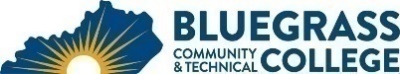 Program Coordinator: Todd Saladin 	E-mail: todd.saladin@kctcs.edu 	Phone: 859-246-6772Program WebsiteStudent Name:		Student ID: Students must meet college readiness benchmarks as identified by the Council on Postsecondary Education or remedy the identified skill deficiencies. Graduation Requirements:Advisor Name	__________________________________	Advisor Contact	________________________________Certificate Requirements:First SemesterCredit HoursTermGradePrerequisitesNotesCAD 100 Introduction to Computer Aided Design3CAD 102 Drafting Fundamentals4SMT 110 Principles of Surveying3ENG 101 Writing 1 OR Oral Communications course OR Heritage/Humanities course3MAT 116 Technical Mathematics OR higher-level Quantitative Literacy course3Total Semester Credit Hours16Second SemesterCr. Hrs.TermGradePrerequisitesNotesCET 150 Civil Engineering Graphics3CAD 100Technical Elective3 – 4See list on back.Total Semester Credit Hours6 – 7 Total Certificate Credit Hours22 – 23 25% or more of Total Certificate Credit Hours must be earned at BCTCGrade of C or higher in each course required for the certificateAdditional InformationStudents must earn a grade of C or better in each CAD, CET, SMT, mathematics and Technical Elective course as well as maintain a 2.0 cumulative GPA in order to progress in the CET program.Technical ElectivesTechnical ElectivesTechnical ElectivesCourseCr. Hrs.PrerequisitesAny course with a prefix of ACH, BRX, CAD, CET, COE, GIS or SMTCAR 126 Intro to Construction3CAR 127 Intro to Construction Lab1Coreq:  CAR 126CAR 140 Surveying & Foundations3CAR 141 Surveying & Foundation Lab1Coreq:  CAR 140PLW 100 Introduction to Engineering Design4PLW 125 Principles of Engineering4PLW 100PLW 225 Civil Engineering and Architecture4PLW 100, PLW 125 and PLW 150PLW 295 Engineering Design and Development4PLW 150 and one of (PLW 200 or PLW 225 or PLW 250) or consent of instructorTRU 100 Truck Driving6CDL PermitOther courses approved by the CET Program CoordinatorEmbedded CredentialsEmbedded CredentialsEmbedded CredentialsEmbedded CredentialsCredentialTitleRequirementsTotal Credit HoursCertificateCivil Engineering Technician ICAD 100, CAD 102, SMT 110, Written Communication or Oral Communications or Heritage/Humanities course, MAT 116 or higher-level Quantitative Reasoning course1625% or more of Total Certificate Credit Hours must be earned at BCTCGrade of C or higher in each course required for certificate